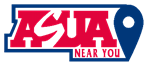 MEETING MINUTE OF ASSOCIATED STUDENTS OF THEUNIVERSITY OF ARIZONA NEAR YOU NETWORKHELD ON FRIDAY, MAY 06, 2022 FROM 9:00 AM TO 10:00 AMTHROUGH ZOOM MEETINGSKELLIE KIRSCH CALLED THE MEETING TO ORDER AT 9:03 AM (MST)ROLL CALL-          President- Kellie Kirsch- Present-          Executive Vice President- Kris Kelley – Present-          Administrative Vice President- Madison “Madzy” LaMonica - Absent-          Administrative Assistant- Erin Sye - Present-	Kayli Hill - Advisor - Present- 	Joseph Tromnecky - Incoming Vice President - Absent- 	Nicholas Kuvik - Incoming Treasurer -AbsentAPPROVAL OF MINUTES:Approval of meeting minutes from the meeting held on May 20, 2022 and June 03rd, 2022GENERAL BUSINESSBoard Meeting W/ Dr. WilsonJuly 1stCreate agendaAdministrative Assistant InterviewsTwo interviews todayOne interview mondayInstagramPost to Instagram by using a scheduleDiscussed everyone posting to the InstagramDiscussed scheduling another instagram content office horseDiscussed creating an inventory of imagesOtherDiscussed Staff and faculty advisor position/panelDiscussed budgetDiscussed meeting for budgetNEXT MEETING DATE AND TIMEJuly 01st, 2022, at 9:00 AM (MST)Kellie Kirsch adjourned Meeting at 9:31 AM (MST)Minute Submitted by Erin Sye